Isle of ManIsle of ManIsle of ManIsle of ManMay 2030May 2030May 2030May 2030MondayTuesdayWednesdayThursdayFridaySaturdaySunday123456789101112Early May bank holiday13141516171819202122232425262728293031Spring bank holidayNOTES: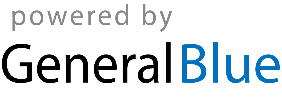 